Review Supporting InformationSevere Acute Respiratory Syndrome Coronavirus 2 Variants of Concern: a perspective for the emerging strains more transmissible, infectible and resistant to vaccinesAnacleto Silva de Souza¹, Vitor Martins de Freitas Amorim1, Gabriela D A Guardia2, Filipe F dos Santos2,4, Henning Ulrich4, Pedro A F Galante2, Robson Francisco de Souza1 ,Cristiane Rodrigues Guzzo¹,*1Department of Microbiology, Institute of Biomedical Sciences, University of São Paulo, São Paulo, Brazil. 2Centro de Oncologia Molecular, Hospital Sírio Libanes, São Paulo, Brazil.3Programa Interunidades em Bioinformática, University of São Paulo, São Paulo, Brazil.4Department of Biochemistry, Institute of Chemistry, University of São Paulo, São Paulo, Brazil.* Corresponding author  E-mail: crisguzzo@usp.br and crisguzzo@gmail.comRunning title: Impacts of SARS-CoV-2 variants of concernTo whom correspondence should be addressed: Cristiane R. Guzzo, Ph.D, Department of Microbiology, Institute of Biomedical Sciences, University of São Paulo, Av. Prof. Lineu Prestes, 1374, Cidade Universitária, 5508-900, São Paulo/SP, Brazil, +55 11 3091-7298; E-mail: crisguzzo@usp.br Keywords: SARS-CoV-2 variants, transmissibility, viral load, sensitivity to antisera.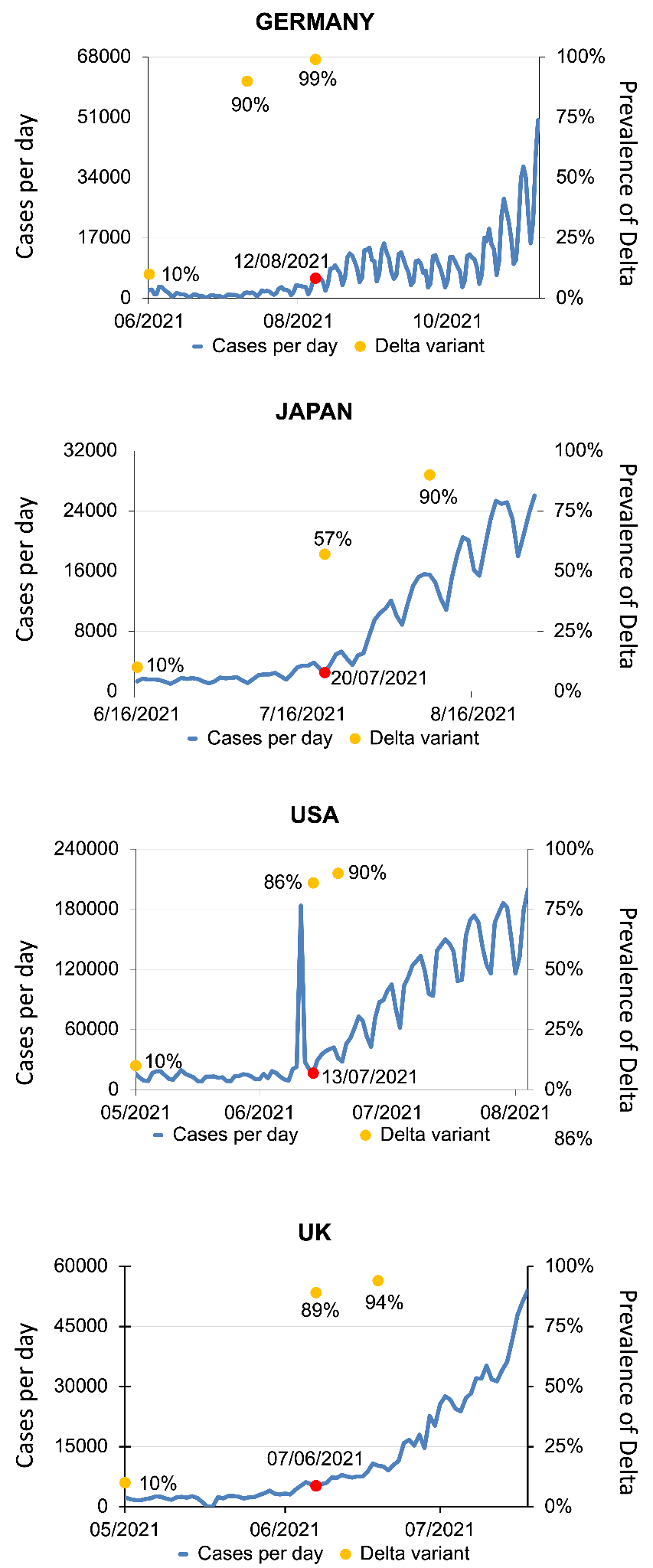 Figure S1. Number of COVID-19 cases and the prevalence of the SARS-CoV-2 Delta variant in the UK, Japan, USA, and Germany. Graphs of the number of cases (blue line) and the percentage of the Delta variant (orange circles) as a function of time. Red circles show the beginning of a new COVID-19 peak case. All data were obtained from World in Data, WHO, CDC, UK Gov and Outbreak [140–144].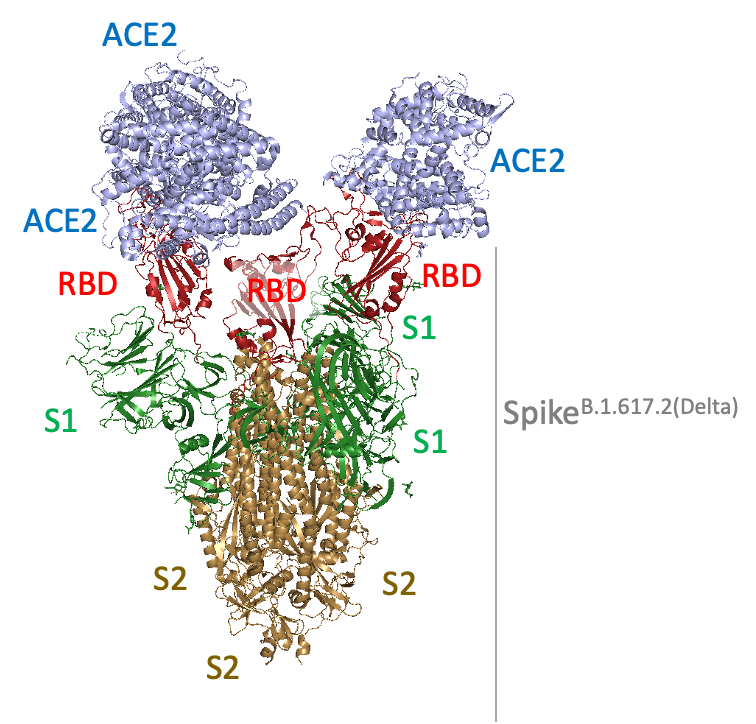 Figure S2. Cryo-EM structure of SARS-CoV-2 SpikeB.1.617.2(Delta) in complex with Angiotensin-converting enzyme 2 (ACE2) ectodomain. ACE2 is colored in blue, Spike protein structure in red (RBD domain), green (S1 subunit not considering the RBD domain) and brown (S2 domain) (protein data bank, PDB, 7V8A, not published).A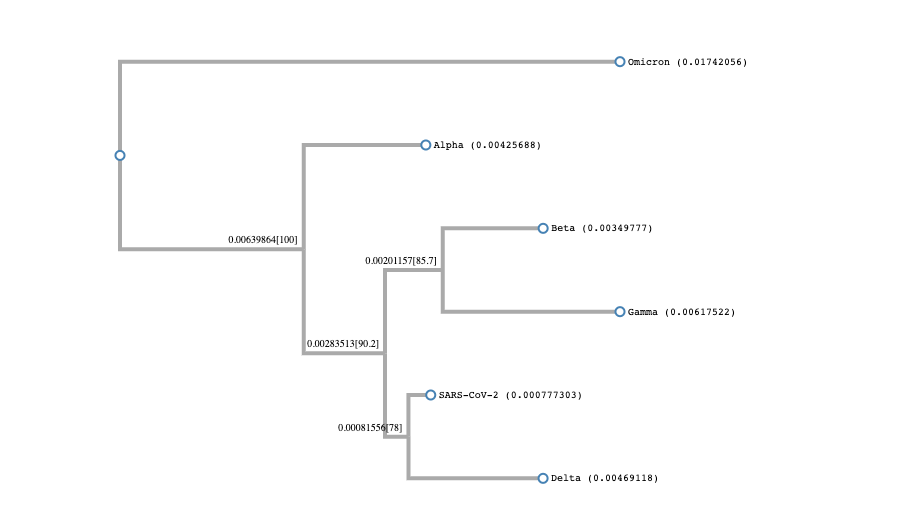 BSARS-CoV-2               MFVFLVLLPLVSSQCVNLTTRTQLPPAYTNSFTRGVYYPDKVFRSSVLHSTQDLFLPFFS	60Delta/B.1.617.2          MFVFLVLLPLVSSQCVNLRTRTQLPPAYTNSFTRGVYYPDKVFRSSVLHSTQDLFLPFFS	60Omicron/B.1.1.529        MFVFLVLLPLVSSQCVNLTTRTQLPPAYTNSFTRGVYYPDKVFRSSVLHSTQDLFLPFFS	60Alpha/B.1.1.7            MFVFLVLLPLVSSQCVNLTTRTQLPPAYTNSFTRGVYYPDKVFRSSVLHSTQDLFLPFFS	60P.1/Gamma                MFVFLVLLPLVSSQCVNFTNRTQLPSAYTNSFTRGVYYPDKVFRSSVLHSTQDLFLPFFS	60Beta/B.1.351             MFVFLVLLPLVSSQCVNFTTRTQLPPAYTNSFTRGVYYPDKVFRSSVLHSTQDLFLPFFS	60                         *****************: .***** **********************************SARS-CoV-2               NVTWFHAIHVSGTNGTKRFDNPVLPFNDGVYFASTEKSNIIRGWIFGTTLDSKTQSLLIV	120Delta/B.1.617.2          NVTWFHAIHVSGTNGTKRFDNPVLPFNDGVYFASTEKSNIIRGWIFGTTLDSKTQSLLIV	120Omicron/B.1.1.529        NVTWFHVI--SGTNGTKRFDNPVLPFNDGVYFASIEKSNIIRGWIFGTTLDSKTQSLLIV	118Alpha/B.1.1.7            NVTWFHAI--SGTNGTKRFDNPVLPFNDGVYFASTEKSNIIRGWIFGTTLDSKTQSLLIV	118P.1/Gamma                NVTWFHAIHVSGTNGTKRFDNPVLPFNDGVYFASTEKSNIIRGWIFGTTLDSKTQSLLIV	120Beta/B.1.351             NVTWFHAIHVSGTNGTKRFANPVLPFNDGVYFASTEKSNIIRGWIFGTTLDSKTQSLLIV	120                         ******.*  ********* **************.*************************SARS-CoV-2               NNATNVVIKVCEFQFCNDPFLGVYYHKNNKSWMESEFRVYSSANNCTFEYVSQPFLMDLE	180Delta/B.1.617.2          NNATNVVIKVCEFQFCNDPFLDVYYHKNNKSWMESG--VYSSANNCTFEYVSQPFLMDLE	180Omicron/B.1.1.529        NNATNVVIKVCEFQFCNDPFLD---HKNNKSWMESEFRVYSSANNCTFEYVSQPFLMDLE	175Alpha/B.1.1.7            NNATNVVIKVCEFQFCNDPFLGVY-HKNNKSWMESEFRVYSSANNCTFEYVSQPFLMDLE	177P.1/Gamma                NNATNVVIKVCEFQFCNYPFLGVYYHKNNKSWMESEFRVYSSANNCTFEYVSQPFLMDLE	180Beta/B.1.351             NNATNVVIKVCEFQFCNDPFLGVYYHKNNKSWMESEFRVYSSANNCTFEYVSQPFLMDLE	180                         ***************** ***.   **********   **********************SARS-CoV-2               GKQGNFKNLREFVFKNIDGYFKIYSKHTPINL--VRDLPQGFSALEPLVDLPIGINITRF	238Delta/B.1.617.2          GKQGNFKNLREFVFKNIDGYFKIYSKHTPINL--VRDLPQGFSALEPLVDLPIGINITRF	238Omicron/B.1.1.529        GKQGNFKNLREFVFKNIDGYFKIYSKHTPIIVREPEDLPQGFSALEPLVDLPIGINITRF	235Alpha/B.1.1.7            GKQGNFKNLREFVFKNIDGYFKIYSKHTPINL--VRDLPQGFSALEPLVDLPIGINITRF	235P.1/Gamma                GKQGNFKNLSEFVFKNIDGYFKIYSKHTPINL--VRDLPQGFSALEPLVDLPIGINITRF	238Beta/B.1.351             GKQGNFKNLREFVFKNIDGYFKIYSKHTPINL--VRGLPQGFSALEPLVDLPIGINITRF	238                         ********* ******************** :   ..***********************SARS-CoV-2               QTLLALHRSYLTPGDSSSGWTAGAAAYYVGYLQPRTFLLKYNENGTITDAVDCALDPLSE	298Delta/B.1.617.2          QTLLALHRSYLTPGDSSSGWTAGAAAYYVGYLQPRTFLLKYNENGTITDAVDCALDPLSE	298Omicron/B.1.1.529        QTLLALHRSYLTPGDSSSGWTAGAAAYYVGYLQPRTFLLKYNENGTITDAVDCALDPLSE	295Alpha/B.1.1.7            QTLLALHRSYLTPGDSSSGWTAGAAAYYVGYLQPRTFLLKYNENGTITDAVDCALDPLSE	295P.1/Gamma                QTLLALHRSYLTPGDSSSGWTAGAAAYYVGYLQPRTFLLKYNENGTITDAVDCALDPLSE	298Beta/B.1.351             QT---LHRSYLTPGDSSSGWTAGAAAYYVGYLQPRTFLLKYNENGTITDAVDCALDPLSE	295                         **   *******************************************************SARS-CoV-2               TKCTLKSFTVEKGIYQTSNFRVQPTESIVRFPNITNLCPFGEVFNATRFASVYAWNRKRI	358Delta/B.1.617.2          TKCTLKSFTVEKGIYQTSNFRVQPTESIVRFPNITNLCPFGEVFNATRFASVYAWNRKRI	358Omicron/B.1.1.529        TKCTLKSFTVEKGIYQTSNFRVQPTESIVRFPNITNLCPFDEVFNATRFASVYAWNRKRI	355Alpha/B.1.1.7            TKCTLKSFTVEKGIYQTSNFRVQPTESIVRFPNITNLCPFGEVFNATRFASVYAWNRKRI	355P.1/Gamma                TKCTLKSFTVEKGIYQTSNFRVQPTESIVRFPNITNLCPFGEVFNATRFASVYAWNRKRI	358Beta/B.1.351             TKCTLKSFTVEKGIYQTSNFRVQPTESIVRFPNITNLCPFGEVFNATRFASVYAWNRKRI	355                         ****************************************.*******************SARS-CoV-2               SNCVADYSVLYNSASFSTFKCYGVSPTKLNDLCFTNVYADSFVIRGDEVRQIAPGQTGKI	418Delta/B.1.617.2          SNCVADYSVLYNSASFSTFKCYGVSPTKLNDLCFTNVYADSFVIRGDEVRQIAPGQTGKI	418Omicron/B.1.1.529        SNCVADYSVLYNLAPFFTFKCYGVSPTKLNDLCFTNVYADSFVIRGDEVRQIAPGQTGNI	415Alpha/B.1.1.7            SNCVADYSVLYNSASFSTFKCYGVSPTKLNDLCFTNVYADSFVIRGDEVRQIAPGQTGKI	415P.1/Gamma                SNCVADYSVLYNSASFSTFKCYGVSPTKLNDLCFTNVYADSFVIRGDEVRQIAPGQTGTI	418Beta/B.1.351             SNCVADYSVLYNSASFSTFKCYGVSPTKLNDLCFTNVYADSFVIRGDEVRQIAPGQTGNI	415                         ************ * * *****************************************.*SARS-CoV-2               ADYNYKLPDDFTGCVIAWNSNNLDSKVGGNYNYLYRLFRKSNLKPFERDISTEIYQAGST	478Delta/B.1.617.2          ADYNYKLPDDFTGCVIAWNSNNLDSKVGGNYNYRYRLFRKSNLKPFERDISTEIYQAGSK	478Omicron/B.1.1.529        ADYNYKLPDDFTGCVIAWNSNKLDSKVSGNYNYLYRLFRKSNLKPFERDISTEIYQAGNK	475Alpha/B.1.1.7            ADYNYKLPDDFTGCVIAWNSNNLDSKVGGNYNYLYRLFRKSNLKPFERDISTEIYQAGST	475P.1/Gamma                ADYNYKLPDDFTGCVIAWNSNNLDSKVGGNYNYLYRLFRKSNLKPFERDISTEIYQAGST	478Beta/B.1.351             ADYNYKLPDDFTGCVIAWNSNNLDSKVGGNYNYLYRLFRKSNLKPFERDISTEIYQAGST	475                         *********************:*****.***** ************************..                                               ⬇SARS-CoV-2               PCNGVEGFNCYFPLQSYGFQPTNGVGYQPYRVVVLSFELLHAPATVCGPKKSTNLVKNKC	538Delta/B.1.617.2          PCNGVEGFNCYFPLQSYGFQPTNGVGYQPYRVVVLSFELLHAPATVCGPKKSTNLVKNKC	538Omicron/B.1.1.529        PCNGVAGFNCYFPLRSYSFRPTYGVGHQPYRVVVLSFELLHAPATVCGPKKSTNLVKNKC	535Alpha/B.1.1.7            PCNGVEGFNCYFPLQSYGFQPTYGVGYQPYRVVVLSFELLHAPATVCGPKKSTNLVKNKC	535P.1/Gamma                PCNGVKGFNCYFPLQSYGFQPTYGVGYQPYRVVVLSFELLHAPATVCGPKKSTNLVKNKC	538Beta/B.1.351             PCNGVKGFNCYFPLQSYGFQPTYGVGYQPYRVVVLSFELLHAPATVCGPKKSTNLVKNKC	535                         ***** ********:**.*:** ***:*********************************SARS-CoV-2               VNFNFNGLTGTGVLTESNKKFLPFQQFGRDIADTTDAVRDPQTLEILDITPCSFGGVSVI	598Delta/B.1.617.2          VNFNFNGLTGTGVLTESNKKFLPFQQFGRDIADTTDAVRDPQTLEILDITPCSFGGVSVI	598Omicron/B.1.1.529        VNFNFNGLKGTGVLTESNKKFLPFQQFGRDIADTTDAVRDPQTLEILDITPCSFGGVSVI	595Alpha/B.1.1.7            VNFNFNGLTGTGVLTESNKKFLPFQQFGRDIDDTTDAVRDPQTLEILDITPCSFGGVSVI	595P.1/Gamma                VNFNFNGLTGTGVLTESNKKFLPFQQFGRDIADTTDAVRDPQTLEILDITPCSFGGVSVI	598Beta/B.1.351             VNFNFNGLTGTGVLTESNKKFLPFQQFGRDIADTTDAVRDPQTLEILDITPCSFGGVSVI	595                         ********.********************** ****************************                                        ⬇SARS-CoV-2               TPGTNTSNQVAVLYQDVNCTEVPVAIHADQLTPTWRVYSTGSNVFQTRAGCLIGAEHVNN	658Delta/B.1.617.2          TPGTNTSNQVAVLYQGVNCTEVPVAIHADQLTPTWRVYSTGSNVFQTRAGCLIGAEHVNN	658Omicron/B.1.1.529        TPGTNTSNQVAVLYQGVNCTEVPVAIHADQLTPTWRVYSTGSNVFQTRAGCLIGAEYVNN	655Alpha/B.1.1.7            TPGTNTSNQVAVLYQGVNCTEVPVAIHADQLTPTWRVYSTGSNVFQTRAGCLIGAEHVNN	655P.1/Gamma                TPGTNTSNQVAVLYQGVNCTEVPVAIHADQLTPTWRVYSTGSNVFQTRAGCLIGAEYVNN	658Beta/B.1.351             TPGTNTSNQVAVLYQGVNCTEVPVAIHADQLTPTWRVYSTGSNVFQTRAGCLIGAEHVNN	655                         ***************.****************************************:***						    S1/S2                                                   ▽SARS-CoV-2               SYECDIPIGAGICASYQTQTNSPRRARSVASQSIIAYTMSLGAENSVAYSNNSIAIPTNF	718Delta/B.1.617.2          SYECDIPIGAGICASYQTQTNSRRRARSVASQSIIAYTMSLGAENSVAYSNNSIAIPTNF	718Omicron/B.1.1.529        SYECDIPIGAGICASYQTQTKSHRRARSVASQSIIAYTMSLGAENSVAYSNNSIAIPTNF	715Alpha/B.1.1.7            SYECDIPIGAGICASYQTQTNSHRRARSVASQSIIAYTMSLGAENSVAYSNNSIAIPINF	715P.1/Gamma                SYECDIPIGAGICASYQTQTNSPRRARSVASQSIIAYTMSLGAENSVAYSNNSIAIPTNF	718Beta/B.1.351             SYECDIPIGAGICASYQTQTNSPRRARSVASQSIIAYTMSLGVENSVAYSNNSIAIPTNF	715                         ********************:* *******************.************** **SARS-CoV-2               TISVTTEILPVSMTKTSVDCTMYICGDSTECSNLLLQYGSFCTQLNRALTGIAVEQDKNT	778Delta/B.1.617.2          TISVTTEILPVSMTKTSVDCTMYICGDSTECSNLLLQYGSFCTQLNRALTGIAVEQDKNT	778Omicron/B.1.1.529        TISVTTEILPVSMTKTSVDCTMYICGDSTECSNLLLQYGSFCTQLKRALTGIAVEQDKNT	775Alpha/B.1.1.7            TISVTTEILPVSMTKTSVDCTMYICGDSTECSNLLLQYGSFCTQLNRALTGIAVEQDKNT	775P.1/Gamma                TISVTTEILPVSMTKTSVDCTMYICGDSTECSNLLLQYGSFCTQLNRALTGIAVEQDKNT	778Beta/B.1.351             TISVTTEILPVSMTKTSVDCTMYICGDSTECSNLLLQYGSFCTQLNRALTGIAVEQDKNT	775                         *********************************************:**************			                                      S2,                                                             ▽SARS-CoV-2               QEVFAQVKQIYKTPPIKDFGGFNFSQILPDPSKPSKRSFIEDLLFNKVTLADAGFIKQYG	838Delta/B.1.617.2          QEVFAQVKQIYKTPPIKDFGGFNFSQILPDPSKPSKRSFIEDLLFNKVTLADAGFIKQYG	838Omicron/B.1.1.529        QEVFAQVKQIYKTPPIKYFGGFNFSQILPDPSKPSKRSFIEDLLFNKVTLADAGFIKQYG	835Alpha/B.1.1.7            QEVFAQVKQIYKTPPIKDFGGFNFSQILPDPSKPSKRSFIEDLLFNKVTLADAGFIKQYG	835P.1/Gamma                QEVFAQVKQIYKTPPIKDFGGFNFSQILPDPSKPSKRSFIEDLLFNKVTLADAGFIKQYG	838Beta/B.1.351             QEVFAQVKQIYKTPPIKDFGGFNFSQILPDPSKPSKRSFIEDLLFNKVTLADAGFIKQYG	835                         ***************** ******************************************SARS-CoV-2               DCLGDIAARDLICAQKFNGLTVLPPLLTDEMIAQYTSALLAGTITSGWTFGAGAALQIPF	898Delta/B.1.617.2          DCLGDIAARDLICAQKFNGLTVLPPLLTDEMIAQYTSALLAGTITSGWTFGAGAALQIPF	898Omicron/B.1.1.529        DCLGDIAARDLICAQKFKGLTVLPPLLTDEMIAQYTSALLAGTITSGWTFGAGAALQIPF	895Alpha/B.1.1.7            DCLGDIAARDLICAQKFNGLTVLPPLLTDEMIAQYTSALLAGTITSGWTFGAGAALQIPF	895P.1/Gamma                DCLGDIAARDLICAQKFNGLTVLPPLLTDEMIAQYTSALLAGTITSGWTFGAGAALQIPF	898Beta/B.1.351             DCLGDIAARDLICAQKFNGLTVLPPLLTDEMIAQYTSALLAGTITSGWTFGAGAALQIPF	895                         *****************:******************************************SARS-CoV-2               AMQMAYRFNGIGVTQNVLYENQKLIANQFNSAIGKIQDSLSSTASALGKLQDVVNQNAQA	958Delta/B.1.617.2          AMQMAYRFNGIGVTQNVLYENQKLIANQFNSAIGKIQDSLSSTASALGKLQNVVNQNAQA	958Omicron/B.1.1.529        AMQMAYRFNGIGVTQNVLYENQKLIANQFNSAIGKIQDSLSSTASALGKLQDVVNHNAQA	955Alpha/B.1.1.7            AMQMAYRFNGIGVTQNVLYENQKLIANQFNSAIGKIQDSLSSTASALGKLQDVVNQNAQA	955P.1/Gamma                AMQMAYRFNGIGVTQNVLYENQKLIANQFNSAIGKIQDSLSSTASALGKLQDVVNQNAQA	958Beta/B.1.351             AMQMAYRFNGIGVTQNVLYENQKLIANQFNSAIGKIQDSLSSTASALGKLQDVVNQNAQA	955                         ***************************************************:***:****SARS-CoV-2               LNTLVKQLSSNFGAISSVLNDILSRLDKVEAEVQIDRLITGRLQSLQTYVTQQLIRAAEI	1018Delta/B.1.617.2          LNTLVKQLSSNFGAISSVLNDILSRLDKVEAEVQIDRLITGRLQSLQTYVTQQLIRAAEI	1018Omicron/B.1.1.529        LNTLVKQLSSKFGAISSVLNDIFSRLDKVEAEVQIDRLITGRLQSLQTYVTQQLIRAAEI	1015Alpha/B.1.1.7            LNTLVKQLSSNFGAISSVLNDILARLDKVEAEVQIDRLITGRLQSLQTYVTQQLIRAAEI	1015P.1/Gamma                LNTLVKQLSSNFGAISSVLNDILSRLDKVEAEVQIDRLITGRLQSLQTYVTQQLIRAAEI	1018Beta/B.1.351             LNTLVKQLSSNFGAISSVLNDILSRLDKVEAEVQIDRLITGRLQSLQTYVTQQLIRAAEI	1015                         **********:***********::************************************SARS-CoV-2               RASANLAATKMSECVLGQSKRVDFCGKGYHLMSFPQSAPHGVVFLHVTYVPAQEKNFTTA	1078Delta/B.1.617.2          RASANLAATKMSECVLGQSKRVDFCGKGYHLMSFPQSAPHGVVFLHVTYVPAQEKNFTTA	1078Omicron/B.1.1.529        RASANLAATKMSECVLGQSKRVDFCGKGYHLMSFPQSAPHGVVFLHVTYVPAQEKNFTTA	1075Alpha/B.1.1.7            RASANLAATKMSECVLGQSKRVDFCGKGYHLMSFPQSAPHGVVFLHVTYVPAQEKNFTTA	1075P.1/Gamma                RASANLAAIKMSECVLGQSKRVDFCGKGYHLMSFPQSAPHGVVFLHVTYVPAQEKNFTTA	1078Beta/B.1.351             RASANLAATKMSECVLGQSKRVDFCGKGYHLMSFPQSAPHGVVFLHVTYVPAQEKNFTTA	1075                         ******** ***************************************************SARS-CoV-2               PAICHDGKAHFPREGVFVSNGTHWFVTQRNFYEPQIITTDNTFVSGNCDVVIGIVNNTVY	1138Delta/B.1.617.2          PAICHDGKAHFPREGVFVSNGTHWFVTQRNFYEPQIITTDNTFVSGNCDVVIGIVNNTVY	1138Omicron/B.1.1.529        PAICHDGKAHFPREGVFVSNGTHWFVTQRNFYEPQIITTDNTFVSGNCDVVIGIVNNTVY	1135Alpha/B.1.1.7            PAICHDGKAHFPREGVFVSNGTHWFVTQRNFYEPQIITTHNTFVSGNCDVVIGIVNNTVY	1135P.1/Gamma                PAICHDGKAHFPREGVFVSNGTHWFVTQRNFYEPQIITTDNTFVSGNCDVVIGIVNNTVY	1138Beta/B.1.351             PAICHDGKAHFPREGVFVSNGTHWFVTQRNFYEPQIITTDNTFVSGNCDVVIGIVNNTVY	1135                         ***************************************.********************SARS-CoV-2               DPLQPELDSFKEELDKYFKNHTSPDVDLGDISGINASVVNIQKEIDRLNEVAKNLNESLI	1198Delta/B.1.617.2          DPLQPELDSFKEELDKYFKNHTSPDVDLGDISGINASVVNIQKEIDRLNEVAKNLNESLI	1198Omicron/B.1.1.529        DPLQPELDSFKEELDKYFKNHTSPDVDLGDISGINASVVNIQKEIDRLNEVAKNLNESLI	1195Alpha/B.1.1.7            DPLQPELDSFKEELDKYFKNHTSPDVDLGDISGINASVVNIQKEIDRLNEVAKNLNESLI	1195P.1/Gamma                DPLQPELDSFKEELDKYFKNHTSPDVDLGDISGINASFVNIQKEIDRLNEVAKNLNESLI	1198Beta/B.1.351             DPLQPELDSFKEELDKYFKNHTSPDVDLGDISGINASVVNIQKEIDRLNEVAKNLNESLI	1195                         *************************************.**********************SARS-CoV-2               DLQELGKYEQYIKWPWYIWLGFIAGLIAIVMVTIMLCCMTSCCSCLKGCCSCGSCCKFDE	1258Delta/B.1.617.2          DLQELGKYEQYIKWPWYIWLGFIAGLIAIVMVTIMLCCMTSCCSCLKGCCSCGSCCKFDE	1258Omicron/B.1.1.529        DLQELGKYEQYIKWPWYIWLGFIAGLIAIVMVTIMLCCMTSCCSCLKGCCSCGSCCKFDE	1255Alpha/B.1.1.7            DLQELGKYEQYIKWPWYIWLGFIAGLIAIVMVTIMLCCMTSCCSCLKGCCSCGSCCKFDE	1255P.1/Gamma                DLQELGKYEQYIKWPWYIWLGFIAGLIAIVMVTIMLCCMTSCCSCLKGCCSCGSCCKFDE	1258Beta/B.1.351             DLQELGKYEQYIKWPWYIWLGFIAGLIAIVMVTIMLCCMTSCCSCLKGCCSCGSCCKFDE	1255                         ************************************************************SARS-CoV-2               DDSEPVLKGVKLHYT	1273Delta/B.1.617.2          DDSEPVLKGVKLHYT	1273Omicron/B.1.1.529        DDSEPVLKGVKLHYT	1270Alpha/B.1.1.7            DDSEPVLKGVKLHYT	1270P.1/Gamma                DDSEPVLKGVKLHYT	1273Beta/B.1.351             DDSEPVLKGVKLHYT	1270                         ***************Figure S3. Multiple sequence alignment and construction of the phylogenetic tree of SARS-CoV-2 VOCs.  A) Phylogenetic tree of SARS-CoV-2 Spike protein VOCs. B) Multiple sequence alignment of the Spike protein VOCs. The domains are colored as: signal peptide (orange); N-terminal domain (green), RBD (red), SD1 (pink) and SD2 (purple), cleavage sites (S1/S2 and S2' are colored in black) the fusion peptide (brown), HR1 (cyan and blue), HR2 (dark green), a transmembrane domain (grey), and cytoplasm domain (not colored) 5,6. The predominant residues D614G and N501Y are pointed using arrows. The residues of the Spike protein involved in hACE2 interaction are highlighted: E1 region in yellow (corresponds to residues 417, 455-456, 470-490) and E2 region in light blue (made up of residues 444-454 and 493-505)7. Multiple sequence alignment and the phylogenetic tree were performed using the ClustalW server 8.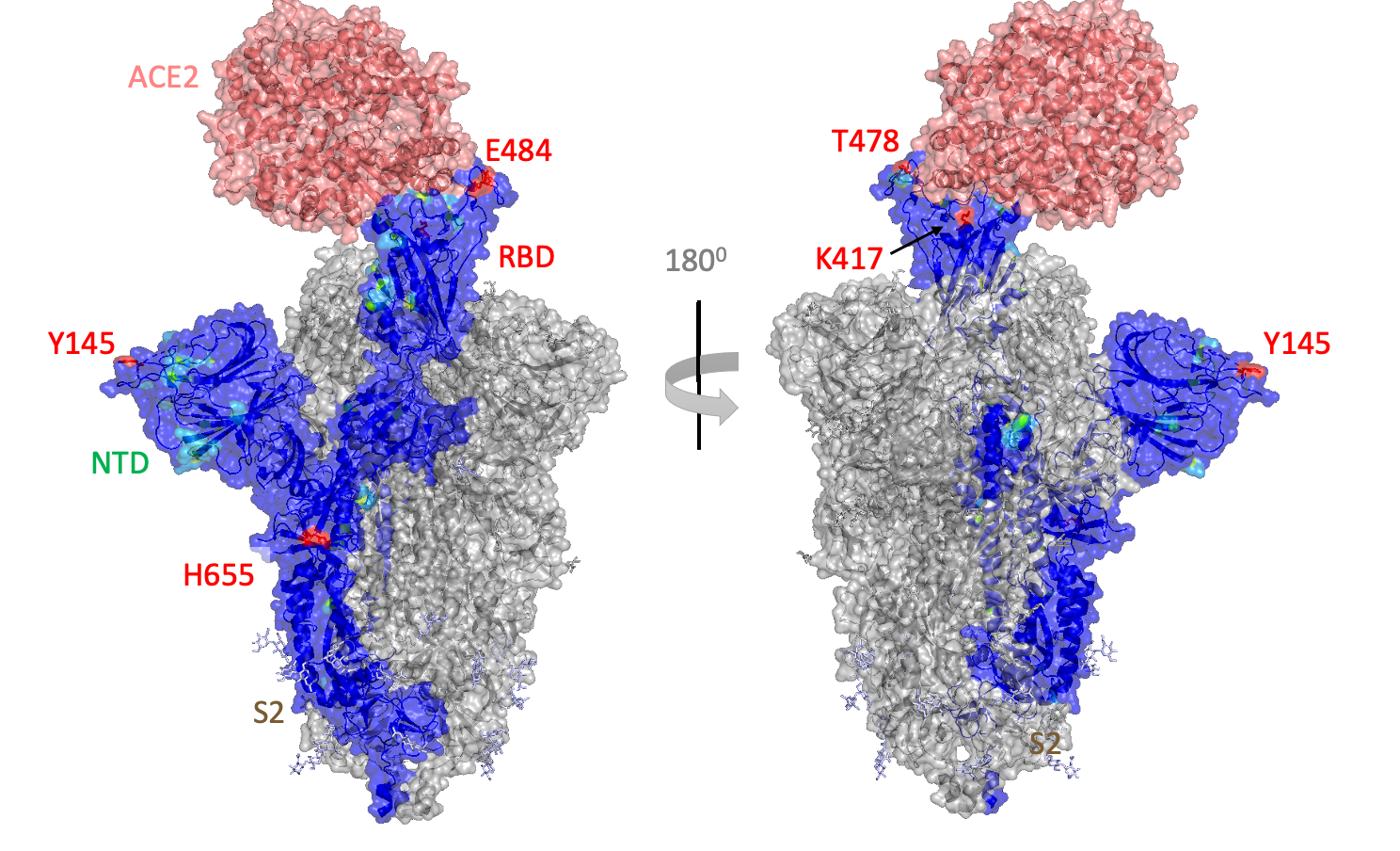 Figure S4. Conservation profile of the Spike protein among VOCs. The surface of the structure of the SpikeWT protein in complex with ACE2 (PDB ID: 7DF411) is colored based on the conservation profile. The ACE2 structure is colored in salmon, and the chains A and C in the trimeric form of Spike protein are colored in grey. The residues Y145, K417, T478, E484 and H655 are colored in red and correspond to the residues in the SARS-CoV-2 VOCs with more variability.Table S1. Conservation score in the Consurf Server analysis9,10. The Spike protein residues with the highest values are listed. High values meaning not conserved residues in the Spike protein among SARS-CoV-2 VOCs.REFERENCES1.	Matsuyama, S. et al. Efficient activation of the severe acute respiratory syndrome coronavirus spike protein by the transmembrane protease TMPRSS2. J. Virol. 84, 12658–12664 (2010).2.	Shulla, A. et al. A transmembrane serine protease is linked to the severe acute respiratory syndrome coronavirus receptor and activates virus entry. J. Virol. 85, 873–882 (2011).3.	Djomkam, A. L. Z., Olwal, C. O., Sala, T. B. & Paemka, L. Commentary: SARS-CoV-2 Cell Entry Depends on ACE2 and TMPRSS2 and Is Blocked by a Clinically Proven Protease Inhibitor. Frontiers in oncology vol. 10 1448 (2020).4.	Hoffmann, M. et al. SARS-CoV-2 Cell Entry Depends on ACE2 and TMPRSS2 and Is Blocked by a Clinically Proven Protease Inhibitor. Cell 181, 271–280.e8 (2020).5.	Wrapp, D. et al. Cryo-EM structure of the 2019-nCoV spike in the prefusion conformation. Science 367, 1260–1263 (2020).6.	Walls, A. C. et al. Structure, Function, and Antigenicity of the SARS-CoV-2 Spike Glycoprotein. Cell 183, 1735 (2020).7.	Silva de Souza, A. et al. Molecular Dynamics Reveals Complex Compensatory Effects of Ionic Strength on the Severe Acute Respiratory Syndrome Coronavirus 2 Spike/Human Angiotensin-Converting Enzyme 2 Interaction. J. Phys. Chem. Lett. 11, 10446–10453 (2020).8.	Madeira, F. et al. The EMBL-EBI search and sequence analysis tools APIs in 2019. Nucleic Acids Res. 47, W636–W641 (2019).9.	Landau, M. et al. ConSurf 2005: the projection of evolutionary conservation scores of residues on protein structures. Nucleic Acids Res. 33, W299–302 (2005).10.	Glaser, F. et al. ConSurf: identification of functional regions in proteins by surface-mapping of phylogenetic information. Bioinformatics 19, 163–164 (2003).11.	Xu, C. et al. Conformational dynamics of SARS-CoV-2 trimeric spike glycoprotein in complex with receptor ACE2 revealed by cryo-EM. Sci Adv 7, (2021).Spike ResidueConservation ScoreL184.5T194.0P264.4H694.1D804.2T954.0D1384.2Y1457.5H1464.3E1564.3R1904.2N2114.3L2124.5V2134.7R2145.0D2154.2G3394.6S3714.2G3394.6S3714.2S3734.0S3754.1K4178.6N4404.1G4464.4L4524.5S4773.9T4787.2E4847.3Q4934.3G4964.4Q4984.3N5014.5Y5054.4T5474.2D6144.5H6557.2A7014.0T7164.0N7644.1D7964.4N8564.1D9504.1Q9544.2N9694.1L9814.5S9823.9T10274.0D11184.2